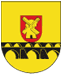 PAKRUOJO RAJONO SAVIVALDYBĖS ADMINISTRACIJOS DIREKTORIUSĮSAKYMASDĖL PAKRUOJO RAJONO SAVIVALDYBĖS ADMINISTRACIJOS FINANSŲ SKYRIAUS VYRIAUSIOJO SPECIALISTO PAREIGYBĖS APRAŠYMO PATVIRTINIMO 2019 m. liepos  d. Nr. AP-PakruojisVadovaudamasi Lietuvos Respublikos vietos savivaldos įstatymo 18 straipsnio 1 dalimi,      29 straipsnio 8 dalies 2, 6 punktais, Lietuvos Respublikos valstybės tarnybos įstatymo 8 straipsnio    4 dalies 1 punktu, Lietuvos Respublikos Vyriausybės 2018 m. lapkričio 28 d. nutarimu Nr. 1176 „Dėl Lietuvos Respublikos valstybės tarnybos įstatymo įgyvendinimo“ patvirtinta Valstybės tarnautojų pareigybių aprašymo ir vertinimo metodika:1.	T v i r t i n u Pakruojo rajono savivaldybės administracijos Finansų skyriaus vyriausiojo specialisto pareigybės aprašymą (pridedama).2.	P r i p a ž į s t u netekusiu galios Pakruojo rajono savivaldybės administracijos direktoriaus 2014 m. sausio 2 d įsakymą Nr. AP-2 „Dėl Pakruojo rajono savivaldybės administracijos finansų skyriaus vyriausiojo specialisto pareigybės aprašymo patvirtinimo“.Šis įsakymas gali būti skundžiamas Lietuvos Respublikos administracinių bylų teisenos įstatymo nustatyta tvarka.Administracijos direktorė 		                                                                 Ilona Gelažnikienė